TEKSTIN AVAAMINENTavoite:Osataan kertoa, mitä on luettu. Keinot:Lue aukeama tai kaksi ja kerro omin sanoin.Jos lukemisesta ei jäänyt mitään mieleen, lue sama pätkä uudestaan.Käytä kuvia apunasi, jos mahdollista.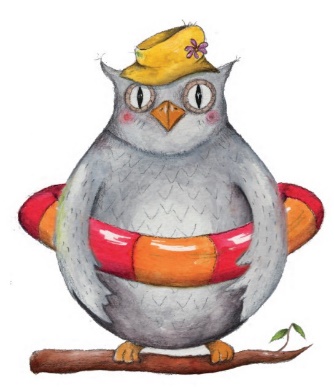 TEKSTIN AVAAMINENTavoite:Osataan kertoa, mitä on luettu. Keinot:Lue aukeama tai kaksi ja kerro omin sanoin.Jos lukemisesta ei jäänyt mitään mieleen, lue sama pätkä uudestaan.Käytä kuvia apunasi, jos mahdollista. TEKSTIN AVAAMINENTavoite:Osataan kertoa, mitä on luettu. Keinot:Lue aukeama tai kaksi ja kerro omin sanoin.Jos lukemisesta ei jäänyt mitään mieleen, lue sama pätkä uudestaan.Käytä kuvia apunasi, jos mahdollista.pvm.sivutkuittauspvm.sivutkuittauspvm.sivutkuittaus